                                                                                     «Утверждаю» - заведующийМБДОУ детского сада № 8«Зоряночка»Месикова С.Ю.«_29»_Января 2016 годКонспект кружковой работы в старшей группепо теме: «Веселый человечек»   Воспитатель:Носова  Нина Витальевнаг. ЕссентукиКонспект НОД по лепке (тестопластика) «Веселый человечек» Старшая группаЗадачи:1. Коррекционно-образовательные:-учить лепить фигуру клоуна, передавая характерные особенности внешнего вида, из солёного теста;-развивать умение передавать пропорции, работать со стекой.-совершенствовать умение скатывать тесто круговыми движениями, используя в работе прием сплющивания,- закреплять умение работать в технике тестопластики; подбирать сочетание цветов для передачи образа.2. Коррекционно-развивающие:-развивать глазодвигательную функцию, сопряженную с движением руки,-развивать пространственное представление детей.-развивать наблюдательность-совершенствовать внимание, память, логическое мышление-развивать творческое воображение3. Коррекционно-воспитательные:- воспитывать трудолюбие, воспитывать бережливость,-воспитывать познавательную потребность, интереса и активности, воспитывать эстетический вкус.Словарная работа: по лексической теме, Игрушки”.Материалы и оборудование: Игрушка клоун, дощечки по количеству детей, в лоточках цветное тесто (5 цветов) на каждого ребенка, кассета с музыкой, миска, соль, мука.Предварительная работа: посещение цирка, рассматривание иллюстраций, чтение книг, проведение сюжетно-ролевой игры «Цирк».Ход занятия:Организационный момент.Мастер Самоделкин:Здравствуйте, девчонки и мальчишкиНе люблю я скучать и груститьА люблю я всегда мастеритьЯ веселый Мастер Самоделкин.-Дети, у меня всегда хорошее настроение и мне весело. Сейчас и у вас будет хорошее настроение (трогает детей за нос, уши волосы) .-Настроениеу вас какое?Дети:хорошее, веселое, радостное.Мастер Самоделкин: Я приглашаю вас к себе в мастерскую. Я узнал, что у вас в саду дети любят мастерить и всегда придут на помощь. Вы знаете, у меня есть друг –это клоун Степа. Он работает в цирке. Скоро цирк и клоун уезжают на гастроли по разным городам. И я хотел бы сделать клоуну Степе подарок на память. Но чтоб подарок был необычным. Какой подарок мы с вами интересно сделаем?-А узнать вам помогут вот эти картинки (вынимает из конверта и показывает части разрезной картинки с изображением клоуна) .-Это чье-то разрезанное на части изображение. Попытаемся его собрать (раздает детям части картинки и предлагает собрать из них целое изображение. Дети выполняют задание) .Мастер Самоделкин: Вы узнали кто это? (клоун) Правильно, это клоун. Мы сделаем клоуна и подарим Степе и его друзьям.Мастер Самоделкин: А что бы узнать из чего мы будем делать наш подарок, я загадаю вам загадки. Слушайте внимательно.Из меня пекут ватрушки,И оладьи, и блины.Если делаете тесто,Положить менядолжны.Ответ детей: мука.Круглая, глубокая, гладкая, широкая,Не высока, и не низка, железнаяОтвет: миска.В воде родится, а воды боится,Отдельно я не так вкусна,Но в пище каждому нужнаОтвет: соль.Мастер Самоделкин: Правильно, отгадали мои загадки. И мы сделаем портрет из муки, соли. Мы замесим тесто.Мастер Самоделкин:А в чем замесим тесто?Дети: В миске.Мастер Самоделкин: Вот и миска. Из чего будем месить тесто?Дети: Из муки и соли.Мастер Самоделкин: Вот мука, вот соль. Высыпаем в миску. Как вы думаете, что еще нужно добавить, чтобы получилось тесто?Ответы детей. Воду… Мастер Самоделкин:Я добавляю воду, а чтобы тесто не прилипало к рукам, добавлю масла. Вот и готово тесто для лепки.-А как мы будем лепить клоуна? Посмотрите нанего, у него необычная одежда- и все такое нарядное, красочное, яркое, а тесто у нас получилось белого цвета. Ведь ваши клоуны не будут такими яркими, красочными. А давайте попробуем окрасить тесто.Для этого у меня есть вот такие красители. Мы возьмем одну часть теста, пальцем сделаем углубление и на него я помещу краску, а теперь сложим его несколько раз и разомнем, чтобы оно стало однородного цвета. Какое тесто у вас получилось?Дети:розовое.-Как вы думаете, какимдолжен выглядеть клоун, которого мы будем лепить?Дети:веселым.Мастер Самоделкин: Посмотрите, какого красивого клоуна я слепила. Сначала лепим туловище. Круговыми движениями раскатываем шар и сплющиваем его между ладошками, придавая форму круга. Стекой разрезаем, чтобы получились ноги.Берем кусок поменьше розового цвета, раскатываем шар, приплющиваем между ладошками и придавливаем сверху туловища, это у нас голова.Выберем тесто для шляпы любого цвета. Разделим кусок теста. Из одной части скатаем колбаску (поля шляпы, слегка изогнув дугой, наложим на верхнюю часть лица.Из второй части скатаем шарик, закрепим над дугой, расплющиваем его (верхняя часть шляпы) .И обязательно веселая улыбка.Для рта раскатаем колбаску из красного теста, слегка выгнем ее дугой, краями вверх, расположим его в нижней части лица и расплющим.Для глаз раскатаем два одинаковых белых шарика и расплющим на лице, превратив их в две белые лепешки. В центр положим по зернышку гречки-это глазки.Из черного теста скатаем две маленькие колбаски-это бровки, изогнем их уголком и разместим их над глазами.Для щек и носа скатаем 3 маленьких шарика. Нос слегка прижать к основе, а щечки сплющить до блинчиков.Для волос тесто пропускаем через пресс для чеснока и закрепим их по боковым сторонам лица.Вот какой веселый клоун получился. А сейчас, я посмотрюкакой клоун у вас получится. Но чтобы наши руки хорошо лепили, давайте их разогреем.Пальчиковая гимнастика.Очень цирк люблю друзья,На арене главный яЯ веселый и смешной,Завожу своей игройШутки острые про всехРадость людям приношуВ цирке клоуном служу.Мастер Самоделкин: Руки мы с вами разогрели, у вас в ладошках по солнышку, которое будет греть ваши руки и тесто будет теплым, добрым и мягким. А кто мне скажет с чего мы начнем работу?Ответы детей. Раскатываем шар.Мастер Самоделкин: Мне очень хочется, чтобы у вас получились красивые клоуны.Работа детей.В ходе лепки осуществляется индивидуальная работа.Мастер Самоделкин: Вы наверное устали лепить. Давайте немножко поиграем. Мы встаем около стульчиков.Зрительная гимнастика.Вышел клоун на арену,Поклонился всем со сценыВправо, влево и впередПоклонился всем как смог.Работа детей.-Какие красивые клоуны у вас получились.По завершению работы, дети выставляют поделки на подставки. Вместе с детьми Мастер Самоделкинобсуждает поделки, в каждой находит что-то забавное и смешное.- Спасибо, дети. Вы молодцы. Я подарю их своему другу –клоуну Степе.И прощается с детьми.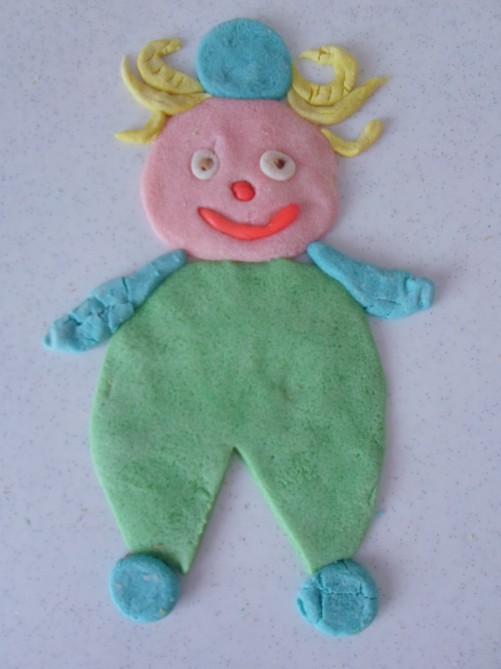 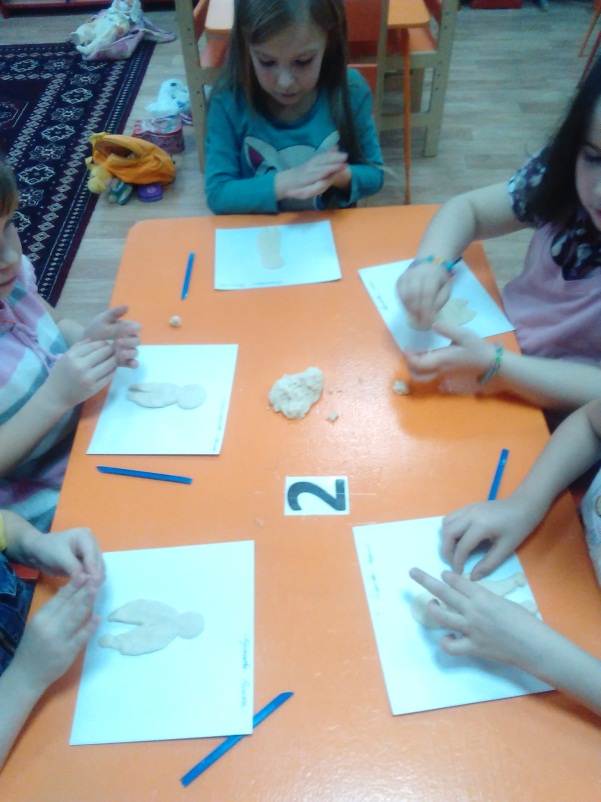 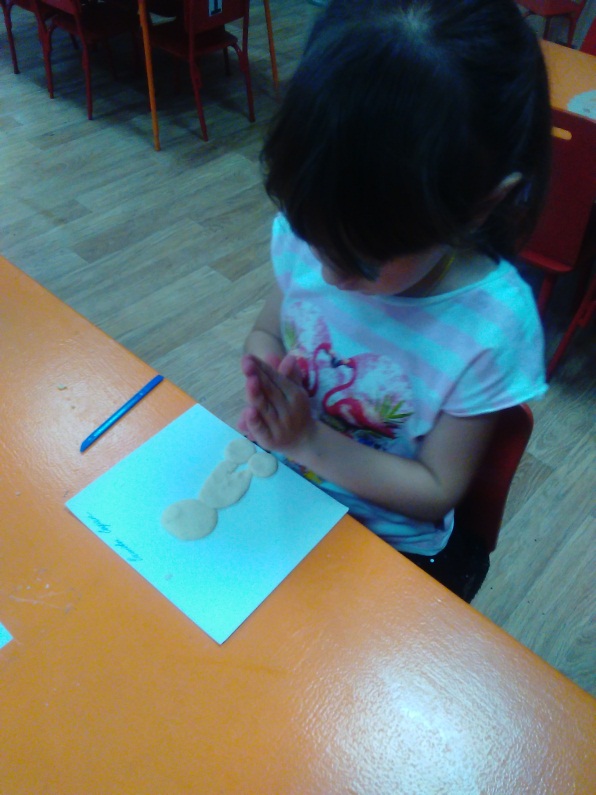 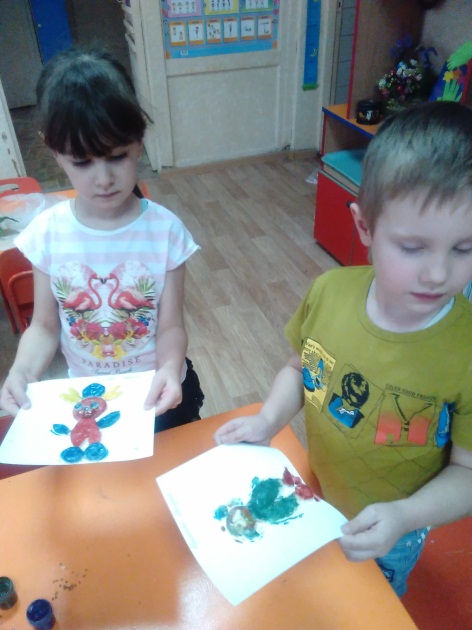 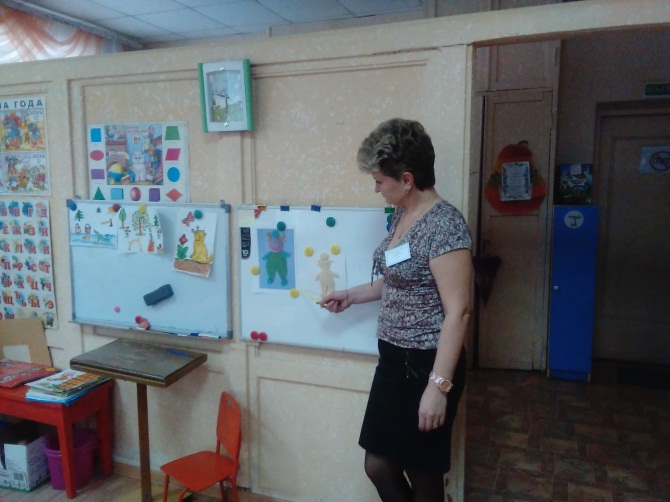 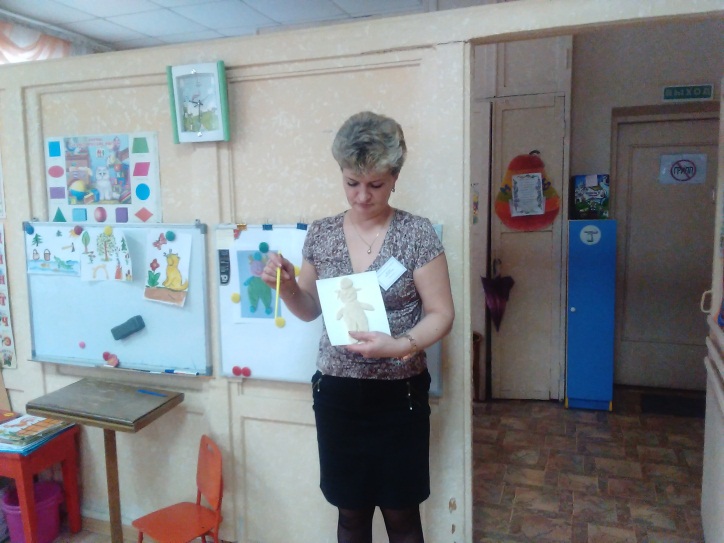 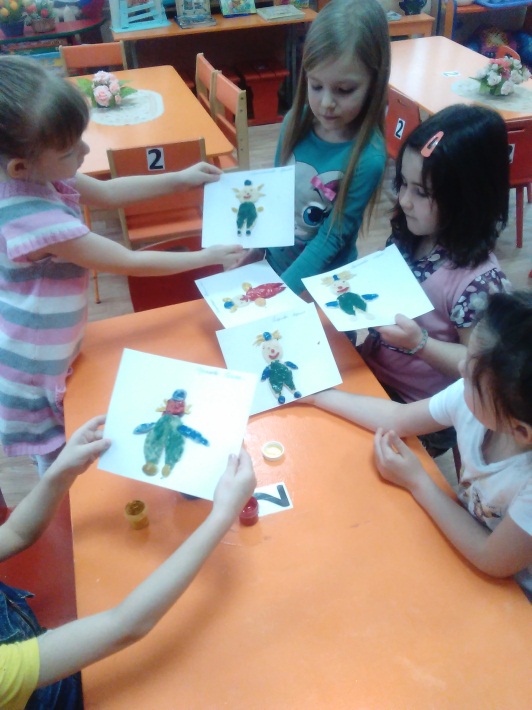 